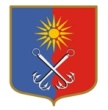 КИРОВСКИЙ МУНИЦИПАЛЬНЫЙ РАЙОНЛЕНИНГРАДСКОЙ ОБЛАСТИАДМИНИСТРАЦИЯОТРАДНЕНСКОГО ГОРОДСКОГО ПОСЕЛЕНИЯП О С Т А Н О В Л Е Н И Еот «  24  » ноября 2017 года №  534Об утверждении Программы комплексного развития социальной инфраструктурыОтрадненского городского поселения Кировского муниципального районаЛенинградской области на период 2017-2030 годыВ соответствии с Градостроительным кодексом РФ, постановлением Правительства Российской Федерации № 1050 от 01.10.2015 «Об утверждении требований к программам комплексного развития социальной инфраструктуры поселений, городских округов», постановлением администрации МО «Город Отрадное» от 30 декабря 2013 года № 571 «Об утверждении Порядка  принятия решений о разработке муниципальных программ Отрадненского городского поселения Кировского муниципального района Ленинградской области, их формирования и реализации и Порядка проведения оценки эффективности реализации муниципальных программ Отрадненского городского поселения Кировского муниципального района Ленинградской области», постановлением администрации Отрадненского городского поселения Кировского муниципального района Ленинградской области от 30.08.2017 № 386 «О подготовке Программ комплексного развития МО «Город Отрадное»  администрация МО «Город Отрадное» постановляет:1. Утвердить Программу комплексного развития социальной инфраструктуры Отрадненского городского поселения Кировского муниципального района Ленинградской области на период 2017-2030 годы.2. Настоящее постановление вступает в силу со дня его официального опубликования. 3. Настоящее постановление подлежит размещению в сети Интернет на официальном сайте МО «Город Отрадное» www.otradnoe-na-nеve.ru и в государственной автоматизированной информационной системе «Управление» (gasu.gov.ru).4. Контроль за исполнением настоящего постановления возложить на первого заместителя главы администрации МО «Город Отрадное».Глава администрации                                                                              В.И. ЛетуновскаяРазослано: дело – 2, коммунальный отдел, прокуратура, сайт www.otradnoe-na-neve.ru, МУ «Отрадненская городская библиотека», ГУ ЛО «Государственный институт регионального законодательства»УТВЕРЖДЕНАпостановлением администрацииОтрадненского городскогопоселения Кировского муниципального района Ленинградской областиот «  24  » ноября 2017 года №  534Программакомплексного развития социальной инфраструктурыОтрадненского городского поселенияКировского муниципального районаЛенинградской области1. ПАСПОРТ ПРОГРАММЫ2. ХАРАКТЕРИСТИКА СУЩЕСТВУЮЩЕГО СОСТОЯНИЯ СОЦИАЛЬНОЙ ИНФРАСТРУКТУРЫ ОТРАДНЕНСКОГО ГОРОДСКОГО ПОСЕЛЕНИЯ КИРОВСКОГО МУНИЦИПАЛЬНОГО РАЙОНАЛЕНИНГРАДСКОЙ ОБЛАСТИ2.1.	Социально-экономическое состояние поселения,сведения о градостроительной деятельности на территории поселенияОтрадненское городское поселение расположено на левобережной части Приневской равнины к востоку от территории Санкт-Петербурга, граничит:- на севере – с муниципальным образованием «Свердловское городское поселение» Всеволожского муниципального района Ленинградской области,- на западе имеет границу с Санкт-Петербургом и муниципальным образованием «Никольское городское поселение» Тосненского муниципального района Ленинградской области,- на юге граничит с муниципальным образованием «Никольское городское поселение» Тосненского муниципального района и муниципальным образованием «Мгинское городское поселение» Кировского муниципального района Ленинградской области,- на востоке поселение граничит с муниципальным образованием «Павловское городское поселение» Кировского муниципального района Ленинградской области.Официальное наименование поселения –Отрадненское городское поселение Кировского муниципального района Ленинградской области. Сокращенное наименование муниципального образования – МО «Город Отрадное» (далее по тексту – МО «Город Отрадное»).Территория МО «Город Отрадное», в пределах которой осуществляется местное самоуправление, определена Областным законом от 15 июня 2010 года № 32-оз «Об административно-территориальном устройстве Ленинградской области и порядке его изменения». В состав поселения входит один населенный пункт – город Отрадное, являющийся административным центром поселения. Город Отрадное, один из самых молодых в Ленинградской области, образован 30 сентября 1970 года в результате объединения посёлков Отрадное и Ивановское.Площадь территории поселения составляет – .Площадь земель населенных пунктовв существующих  границах города  – Площадь земель сельскохозяйственного назначения 104,4 га, земли лесного фонда – 5770,4 га, земли водного фонда – 193,5 га. В южной части поселения располагаются два садоводческих товарищества: СНТ «Огородник» и СНТ «Союз-Чернобыль», некоммерческое товарищество владельцев личных подсобных хозяйств НТВЛПХ «Деревня Львовские лужки». Расстояние до районного центра (г. Кировск) – . Транспортное сообщение проходит по Ленинградскому шоссе, а железнодорожное сообщение - по железной дороге Санкт-Петербург  -  Волховстрой, проходящей с запада на восток. Численность постоянного населения на 01.06.2017г. – 25 302 чел. Число родившихся за 1 полугодие 2017 года  составляет  103 человека, что на 5% больше соответствующего периода прошлого года (98 человек). Число умерших за отчетный период  составляет  144 человека, что на 10,29 % больше соответствующего периода прошлого года (129 человек). Миграционный прирост за отчетный период составил 60 человека, в то время как в прошлом полугодии 2016 года  98 человека.Отрадное - крупный промышленный центр и транспортный узел Ленинградской области. Главное место в структуре промышленного производства занимают ОАО «Судостроительный завод «Пелла», ООО «ЛСР. Стеновые материалы - Северо-Запад», ЗАО «ЛСР-Базовые», Группа компаний «Арис» и «Гесер», предприятия  пищевой промышленности: АО «Кондитерское объединение "Любимый край", ООО "Петропродукт-Отрадное" и ООО «Петербургская продовольственная корпорация». Их продукция пользуется широким спросом, как в России, так и за рубежом. Объём промышленной продукции предприятий города составляет около 2,9 миллиардов  рублей в год. Среднесписочная численность работников по всем этим предприятиям за 1 полугодие 2017 года составила 4274 чел., что на 10% больше по сравнению с аналогичным периодом 2016 года. - среднемесячная номинальная начисленная зарплата в расчете на 1 работника на территории МО «Город Отрадное» составила 55255,1 рублей или 112,9%  к соответствующему периоду прошлого года;- уровень зарегистрированной безработицы за 1 полугодие 2017 года по сравнению с 2016 годом снизился и составляет 0,17%. На территории МО «Город Отрадное» расположены 151 многоквартирных дома, из них в 11 домах созданы товарищества собственников жилья (8 ТСЖ).Общий объем жилищного фонда муниципального образования «Город Отрадное» в настоящее время составляет 370,2 тыс. м2 общей площади жилых помещений, в том числе 222,0 тыс. м2 жилой площади (151 МКД). Население, проживающее в благоустроенных домах, составляет 76 % общего количества жителей (17,4 тыс. человек). Около 2 % жителей проживает в неблагоустроенных домах (0,41 тыс. человек).Частный жилищный фонд городского поселения составляет 214,4 тыс. м2.На территории поселения большое количество жилых домов индивидуального типа застройки, в которых проживают жители Санкт-Петербурга, не имеющие регистрации на территории поселения. Жизнедеятельность этой части населения создает дополнительную нагрузку на территорию поселения,  транспортную, инженерную и социальную инфраструктуры поселения, которую необходимо учитывать при формировании программ и планов развития поселения.2.2.	Технико-экономические параметрысуществующих объектов социальной инфраструктуры поселения, сложившийся уровень обеспеченности населения поселенияуслугами в области физической культуры, массового спорта, культуры,образования, здравоохраненияСовременное состояние сети учреждений социально-культурного обслуживания населения представлено в таблице:Культура, физическая культура и спорт, молодежная политикаДеятельность в сфере молодежной политики, культуры и спорта на территории города осуществляется всеми муниципальными учреждениями, расположенными на территории города.Культура, как самостоятельная отрасль, на территории города представлена деятельностью 2-х муниципальных культурно - досуговых учреждений (МБУК КЦ «Фортуна», МКУ «Отрадненская городская библиотека»).На базе культурно-досугового учреждения МБУК КЦ «Фортуна» ежегодно проводится более 350 мероприятий для различных категорий населения. В 2016 году мероприятия, проводимые культурным центром, посетило 132 116 человек.В последние десятилетия удалось преодолеть спад в развитии культуры, добиться расширения форм и объемов участия жителей культурной жизни города и организации свободного времени горожан.Отрадненская городская библиотека является составляющей сферы культуры города.По состоянию на 01.01.2017 объем книжного фонда муниципальных библиотеки составил 40 тыс. экземпляров, ежегодно поступает в фонд около 400 экземпляров новой литературы, количество пользователей в 2016 году составило более 4000 чел.При Отрадненской городской библиотеке работает историко-краеведческий зал. По состоянию на 01.01.2017 объем основного музейного фонда муниципальных музеев составляет около 500 единиц. Количество посетителей за 2016 год составило 3 200 тыс. человек. В 2016 году было организовано и проведено выставки, из них 20 выставок из собственного фонда, который составляет 501 экспонатов. 102 экскурсии посетило 980 человек, из них 640 человек – лица в возрасте до 18 лет. В городе сложилась определенная система по развитию физической культуры и спорта. Неоспоримы успехи  спортсменов г. Отрадное на районном и областном уровнях. Успешные выступления наиболее заметны по таким видам спорта, как футбол, волейбол, спортивные танцы, художественная гимнастика, флорбол, мини футбол и др.Ведущая роль в этой системе принадлежит как муниципальным, так и общественным органам и организациям, занятым физическим воспитанием населения,  детско-юношеской спортивной школе, общеобразовательным школам, расположенным на территории поселения.Развитие системы партнерства в сфере физической культуры и спорта с  привлечением средств и  благотворительной помощи спонсоров и инвесторов в развитие материальной базы спорта, организацию спортивных зрелищных мероприятий, обеспечение поездок спортивных команд для участия в  региональных и  районных соревнованиях является основой решения проблем развития спорта. В целом в 2017 году в спортивных секциях города занимается 240 взрослых жителей города. Взрослое  население, занимающееся активными видами спорта, составляет 1,5 % от общего количества взрослого населения города;846 человек детского и подросткового населения города (33% от общего количества детского населения города) охвачено различными видами спорта.Обеспеченность муниципального образования спортивными сооружениями выглядит следующим образом:- спортивные залы - 7 шт.;- плоскостные спортивные сооружения - 3 шт.Учреждения органов по делам молодежи, осуществляют свою деятельность на базе организаций в сферах образования, культуры, социальной защиты, занятости населения, физической культуры и спорта.Основной критерий отнесения многофункционального или многопрофильного учреждения к сфере молодежной политики - не менее 50 %  занимающихся в учреждении на постоянной и (или) долгосрочной основе составляет молодежь в возрасте от 14 до 23 лет.ОбразованиеСфера образования представлена 1 учреждением среднего профессионального образования ГОУ СПО «Колледж водного транспорта», муниципальными общеобразовательными школами, учреждениями дошкольного образования детей.Дошкольные учрежденияОбщеобразовательные учрежденияНаряду с базовыми предметами повышенный уровень образовательных программ реализуется с использованием инновационных программ, применяемых в общеобразовательном учреждении г. Отрадное – МОУ «Лицей г. Отрадное», которое стало победителем конкурса общеобразовательных учреждений.ЗдравоохранениеМедицинская помощь на территории МО «Город Отрадное» осуществляется филиалами МУЗ «Кировская районная больница», в состав которой входят:- два стационара, расположенные по следующим адресам – ул. Новая, дом 8  и ул. Ленина, дом 17а. Общая емкость 58 койко-мест круглосуточного пребывания и 20 койко-мест дневного пребывания.Две поликлиники, расположенные по следующим адресам: ул. Заводская дом 12 и ул. Гагарина дом 3. Общая мощность 30 посещений в смену и 20 койко-мест дневного пребывания.Выводы:На основании изложенного, можно сделать вывод, что в городе Отрадное требуется:- укреплять институт семьи (большое количество разводов и рождение детей вне брака);- мотивация здорового образа жизни (агитация против курения и употребления спиртного);- мотивация занятий спортом, культурой, дополнительным образованием.В настоящее время объектов, на базе которых можно развивать деятельность органов по делам молодежи, недостаточно. Следовательно, необходимо дополнительное создание учреждений органов по делам молодежи на базе объектов во всех перечисленных сферах.В поселении развита сеть образования и здравоохранения. Требуется проведение капитального ремонта зданий и увеличение мощности существующих детских садов.Мощность существующего учреждения клубного типа не соответствует нормативным потребностям (в расчете на данную численность населения учреждение культуры удовлетворят потребности в данном виде услуг на 50%).Согласно рекомендациям «Стратегии развития физической культуры и спорта в Российской Федерации на период до 2020 года» в поселении необходимо предусмотреть строительство бассейна, и проведение мероприятий по реконструкции плоскостных спортивных сооружений.Недостаточно развиты учреждения органов по делам молодежи в таких сферах как: образование, культура, социальная защита, занятость населения.2.3.	Прогнозируемый спрос на услуги социальной инфраструктурыв областях физической культуры и массового спорта, культуры,образования, здравоохраненияПрогноз численности населенияПри составлении прогноза численности населения были рассмотрены три варианта развития городского поселения.Результаты расчетов, касающиеся численности населения, представлены в нижеследующих таблицах.Вариант 1.Поселение развивается на основе функции судостроения и судоремонта, но в тоже время появляется ряд новых промышленных предприятий на вновь создаваемых промышленных зонах поселения. Активно развивается жилищное строительство, в том числе коттеджное. Продолжается миграционный приток населения, в том числе с целью приобретения жилья. Показатель лиц, занятых в экономике увеличивается в 2,2 раза, но сохраняется процесс ежедневной трудовой миграции населения в Санкт-Петербург. Численность населения составит в расчетной перспективе около 45 тыс. человек, к 2020 году – 29,0 тыс. человек.Вариант 2.Развитие поселения предполагает формирование новых промышленных зон, площадь которых меньше чем в первом варианте. Сохраняется естественная убыль населения, а рост численности населения обеспечивает миграционный прирост. Основу миграционного прироста составляют как жители Санкт-Петербурга (цель переезда на территорию поселения – приобретение индивидуального жилья), так и жители других районов Ленинградской области. Наряду с функционированием существующих предприятий промышленности (судостроение и судоремонт, химическая, пищевая промышленность) появляются новые предприятия пищевой промышленности, строительного комплекса и др. отраслей.Численность населения составит в расчетной перспективе около 36 тыс. человек, к 2020 году – 28,0 тыс. человек.Вариант 3.Учитывается возможность сохранения и трансформации действующих градообразующих предприятий, появление новых градообразующих предприятий, в том числе пищевой, перерабатывающей промышленности, торгово-закупочных, строительной индустрии и других отраслей, создающих новые рабочие места. В поселении формируются новые промышленно-инвестиционные зоны, на которых предполагается размещение промышленных предприятий с ориентировочной численностью занятых – 4,3 тысяч человек. Показатель естественной убыли будет постепенно снижаться, но к концу расчетного срока естественный прирост не предвидится. Рост численности населения обеспечит положительная миграция.Предполагается развитие жилищного строительства, которое будет представлено как многоэтажным, так и индивидуальным типами застройки.Численность населения составит на 2030 год - 32,2 тыс. чел., к 2020 году – 26,0 тыс. чел.Расчет проектной численности населенияИзменение численности населения будет определяться его естественным движением и социально-экономическими факторами, вызывающими приток населения на территорию поселения извне. Перспективные тенденции изменения рождаемости и смертности будут в целом иметь позитивный характер. К 2020 году ожидается увеличение показателя рождаемости и уменьшение смертности до уровня +8,8 на 1000 человек и 9,8 на 1000 человек к расчетному 2030 году. В период 2021 - 2030 гг. за счет увеличения продолжительности жизни, увеличения социального контроля над смертностью  естественная убыль населения снизится до показателя 2,73 на 1000 человек, а прирост населения за счет роста рождаемости к 2030 году составит 2,54 на 1000 жителей.На механический прирост населения будут оказывать влияние постепенное уменьшение выезда молодежи из поселения и увеличение трудовой миграции из других регионов и поселений. Возможности нахождения мест приложения труда в результате создания новых предприятий и организации в сфере делового обслуживания, строительства и промышленного производства, хорошая транспортная обеспеченность и возможность приобретения или улучшения жилищных условий вблизи от высококультурного и быстро доступного центра Санкт-Петербурга становятся весьма привлекательными для проживания в МО «Город Отрадное». Величина механического прироста в результате действия этих факторов будет в период до 2020 года постепенно увеличиваться и составит в среднем 350 - 400 человек в год. В дальнейшем эта величина увеличится  до показателя 600 - 640 человек в год. Общая величина механического прироста в поселении за расчетный период может составить около 10,0 тыс. человек.Предположительный прирост (убыль) населенияВозрастная структура населения (%)Формирование проектной численности населения за счет естественного и механического движенияОсновными социально значимыми отраслями сферы обслуживания населения городского поселения являются:здравоохранение и социальное обеспечение;физкультура и спорт;культура и искусство, досуг;торговля и общественное питание;бытовое обслуживание;туризм и рекреация.Развитие этих отраслей на . определяется нормативной потребностью и заданием на проектирование в объектах социальной инфраструктуры.Перспективы социально значимых видов обслуживания населения рассчитываются по методике определения нормативной потребности в объектах социальной инфраструктуры, рекомендованной письмом Министерства здравоохранения и социального развития Российской Федерации от 21.12.2009 № 20-0/10/2-10360, СП 42.13330.2011 «Градостроительство. Планировка и застройка городских и сельских поселений. Актуализированная редакция СНиП 2.07.01-89*».Развитие социальной сферы предполагает:- развитие комплекса постоянно действующих стационарных и мобильных учреждений и объектов социального обслуживания;- содействие формированию системы сезонных учреждений и объектов социальной сферы и объектов выходного дня;- создание необходимых резервов мощностей.Размещение объектов социально-культурного и бытового обслуживания населения определено с учетом радиуса обслуживания и санитарных разрывов:- учреждения повседневного пользования (школы, детские дошкольные учреждения и др.) размещены на территории жилых кварталов и микрорайонов, их земельные участки учитываются в территории жилых кварталов и микрорайонов;- учреждения периодического и эпизодического пользования (предприятия торговли, общественного питания и бытового обслуживания);- учреждения, имеющие обособленные участки (стадион, больницы и т.д.).Потребность в объектах социальной инфраструктурыУчреждения образованияСтроительство новых объектов образования будет проходить по мере развития инвестиционных проектов на территории поселения, в том числе при организации новых жилых кварталов. Строительство объектов образования может осуществляться как за счет частных инвестиций либо за счет средств бюджета муниципального района, так и за счет консолидированного финансирования.Существующее состояние обеспеченности населения МО «Город Отрадное» детскими дошкольными учреждениями удовлетворяет потребностям в них.  Расчет прогнозной численности детей произведен с учетом прогнозного роста  жителей поселения с применением установленных региональными нормативами показателей по числу детей на 1000 жителей.Потребность в детских дошкольных учрежденияхС учетом существующего состояния сферы образования потребное количество мест объектов дошкольного образования определяется общей емкостью 545 мест, из которых новое строительство предусматривается осуществить:на период до 2020 года – 1 объект, емкостью 140 мест на территории первоочередного строительства малоэтажной застройки в микрорайоне «Петрушино поле».На период до 2030 года – мероприятиями предусматривается строительство 3-х детских дошкольных учреждений. Размещение объектов предусматривается  на территориях:- среднеэтажной жилой застройки южнее  железной дороги в микрорайоне станции Ивановская, 1 детского дошкольного учреждения, емкостью 160 мест;- среднеэтажной жилой застройки  в микрорайоне «Марина», западной части устья р. Тосна, 1 детского дошкольного учреждения, емкостью 140 мест;- малоэтажной жилой застройки  западнее шоссе Никольское, емкостью 105 мест.Учреждения дошкольного образования целесообразно размещать в жилых микрорайонах города, соблюдая радиус доступности.Потребность в объектах среднего образованияС учетом существующих на территории МО «Город Отрадное» 3-х школ, общей емкостью охватывающих обслуживанием 1602 человек при ориентировании на региональные нормативные показатели (91 школьник на 1000 жителей) дополнительно необходимо предоставить 755 мест. Мероприятиями территориального планирования предусматривается на период до . осуществить строительство 1 школы, емкостью 760 мест в зоне малоэтажной жилой застройки  в микрорайоне «Петрушино поле». Строительство образовательных учреждений дошкольного и среднего образования на территории МО «Город Отрадное» на период до 2020 года и расчетный срок  планируется осуществить на инвестиционной основе за счет привлечения средств частных и юридических лиц, обременений и др. мероприятий, не запрещенных законодательством. Здравоохранение и социальное обеспечениеМедицинская помощь на территории МО «Город Отрадное» осуществляется филиалами МУЗ Кировская районная больница, в состав которой входят:- два стационара, расположенные по следующим адресам: ул. Новая, д. 8 и ул. Ленина, д. 17А. общей емкостью  58 койко-мест  круглосуточного пребывания  и 20 койко-мест дневного пребывания.- поликлиника, расположенная по адресу: ул. Гагарина д. 3 и ул.Заводская д.12.Поликлиника располагает мощностью 300 посещений в смену и 20 койко-мест дневного пребывания. Нормы объема медицинской помощи.- Круглосуточный стационар медицинской помощи 2,309 на 1тыс. человек.- Дневного стационара медицинской помощи 0,489 на 1 тыс. человек.- Амбулаторно-поликлинические учреждения 7,853 на 1 тыс. человек в смену.Выводы:В настоящее  время существующая численность населения 25,3 тыс. человек обеспечена нормативными объемами медицинской помощи, соответствующих постановлению Правительства Ленинградской области «О территориальной программе государственных гарантий бесплатной медицинской помощи Ленинградской области».Мероприятия по развитию оказания медицинской помощи.Обеспечение гарантированной медицинской помощи при расчетной численности населения 32,2 тыс. человек до ., предусматривается за счет частичной реконструкции существующих объектов здравоохранения.Потребность объектов медицинской помощи до 2020г. и на расчетный срок определены в соответствии с постановлением Правительства Ленинградской области «О территориальной программе государственных гарантий оказания бесплатной медицинской помощи в Ленинградской области» с учетом существующих мощностей объектов здравоохранения.     На период  до . - численность населения 26 тыс. человек.Увеличение  существующих мощностей объектов не предусматривается.     На расчетный срок до . численность населения  - 32,2 тыс. человек.Увеличение в стационарах круглосуточной медицинской помощи на 20 койко-местоВ стационарах дневного пребывания и амбулаторно- поликлинических учреждений увеличения мощности не предусматриваетсяУчреждения культуры и искусстваРасчет потребности в объектах культуры и искусства (клубные помещения и библиотеки), в соответствии с планируемым объемом жилищного строительства, следовательно, ростом численности население, выявил необходимость разместить  следующие объекты:Клубные помещения с общим количеством мест 2554, в состав которых входят: подростково-молодежный клуб, кинозал, клуб молодой семьи, компьютерные и Интернет-клубы;библиотеки с увеличением книжного фонда до 161 тыс. экземпляров в реконструируемых и вновь построенных объектах;кинозалы, общей емкостью зданий  805 мест.Учреждения физической культуры и спорта, учреждения по работе с молодежьюРасчет потребности в площадях открытых плоскостных сооружений, спортивных залов и бассейнов был проведен согласно рекомендациям СП 42.13330.2011 «Градостроительство. Планировка и застройка городских и сельских поселений. Актуализированная редакция СНиП 2.07.01-89*».В мероприятиях предусматривается размещение объектов физической культуры и спорта, в том числе:- крытых плавательных бассейнов – 3 единицы по  зеркала воды, в том числе 2 бассейна на первую очередь;- плоскостных сооружений – 1 стадиона на первую очередь и ряд открытых спортивных площадок;- бассейнов при общеобразовательной школе и детских садах.Расчет потребности в учреждениях объектов культуры и спортаУчреждения по работе с молодежью предлагается разместить следующие:- многофункциональный спортивно-досуговый комплекс,- многопрофильные подростково-молодежные клубы по месту жительства;- клуб молодой семьи;- компьютерные клубы или интернет-клубы;- военно-патриотические поисковые клубы.Организация и проведение мероприятий с детьми и молодежью по месту жительства может осуществляться учреждениями дополнительного образования, библиотекой, спортивным комплексом, учреждениями социального обслуживания населения.В структуре указанных учреждений в зависимости от численности обслуживаемого контингента из числа молодых людей должен быть образован специальный отдел (сектор) по работе с молодежью (сектор молодежных инициатив, молодежной политики) либо введена отдельная ставка специалиста по молодежной политике (по работе с молодежью).Расчет обеспеченности населения поселения учреждениями органов по делам молодежи (учреждениями, осуществляющими работу с детьми и молодежью по месту жительства) выполнен в соответствии с распоряжением Правительства Ленинградской области от 2 ноября . № 618-р «О нормативах развития инфраструктуры государственной молодежной политики Ленинградской области». Для городских поселений - одно многофункциональное учреждение и несколько (не менее двух) многопрофильных клубов по месту жительства или различных узко профильных и (или) специализированных учреждений из расчета  общей площади на 1000 человек населения и не менее двух штатных единиц - специалистов, работающих в учреждении на постоянной основе, на каждые 1000 человек населения.Основной критерий отнесения многофункционального или многопрофильного учреждения к сфере молодежной политики - не менее 50 процентов занимающихся в учреждении на постоянной и (или) долгосрочной основе составляет молодежь в возрасте от 14 до 23 лет.В соответствии с этими нормативами предложено учреждения по работе с молодежью разместить в многопрофильных учреждениях культуры, физической культуры и спорта и обособленных подразделениях:Расчетная потребность в учреждениях по работе с молодежью2.4.	Оценка нормативно-правовой базы,необходимой для функционирования и развития социальной инфраструктурыМО «Город Отрадное»Программа комплексного развития социальной инфраструктуры Отрадненское городское поселение Кировского муниципального района Ленинградской области разработана на основании:генерального плана Отрадненского городского поселения Кировского муниципального района Ленинградской области, утвержденного решением совета депутатов Отрадненского городского поселения Кировского муниципального района Ленинградской области от 02.04.2014 №20;При подготовке программы учтены:требования к программам комплексного развития социальной инфраструктуры поселений, городских округов, утвержденные постановлением Правительства Российской Федерации № 1050 от 01.10.2015 года;региональные нормативы градостроительного проектирования Ленинградской области;схема территориального планирования Ленинградской области (утверждена постановлением Правительства Ленинградской области от 29 декабря 2012 года № 460 с изм.);схема территориального планирования Кировского муниципального района Ленинградской области (утверждена решением совета депутатов Кировского муниципального района Ленинградской области от 24.12.2014 года № 41);концепция социально-экономического развития муниципального образования Отрадненское городское поселение муниципального образования Кировский муниципальный район Ленинградской области на период до 2030 года», утвержденная решением совета депутатов от 24 августа 2011 № 26; Муниципальная программа «Развитие социокультурного пространства МО «Город Отрадное» на 2017 год».3. МЕРОПРИЯТИЯ ПО ПРОЕКТИРОВАНИЮ, СТРОИТЕЛЬСТВУ И РЕКОНСТРУКЦИИ ОБЪЕКТОВ СОЦИАЛЬНОЙ ИНФРАСТРУКТУРЫ ОТРАДНЕНСКОГО ГОРОДСКОГО ПОСЕЛЕНИЯ КИРОВСКОГО МУНИЦИПАЛЬНОГО РАЙОНА ЛЕНИНГРАДСКОЙ ОБЛАСТИВключенные в программу мероприятия обеспечивают достижение расчетного уровня обеспеченности населения поселения объектами социальной инфраструктуры и доступность объектов для населения в соответствии с региональными нормативами градостроительного проектирования Ленинградской области.Перечень мероприятий по проектированию, строительству, реконструкции объектов социальной инфраструктуры на территории МО «Город Отрадное» приводится ниже.Мероприятия местного значения поселения: Культура и искусствоОсуществить размещение объектов капитального строительства:На 2020 год - строительство клуба с помещениями досуга и любительской деятельности 1010 мест в восточной части микрорайона Петрушино поле;- увеличение книжного фонда до 161 тысяч экземпляров.На 2030 год - строительство клуба с помещениями досуга и любительской деятельности 1644 мест в южной части г. Отрадное.Физическая культура и спорт, массовый отдых, туризмРазмещение объектов капитального строительства местного значения На 2020 год осуществить:- размещение спортивных залов в  общественно-деловой застройке  и рекреационных зонах с доведением общей площади пола до 1560 м2;- плавательные бассейны, общей площадью зеркала воды не менее 650 м2 в южной и восточной частях города;- формирование земельного участка  под строительство ледового комплекса в рекреационной зоне центральной части города;- строительство новой детской спортивно-юношеской школы в рекреационной зоне центральной части города взамен существующей в промышленной зоне;- размещения помещений для боулинга в общественно-деловой зоне в западной части города;- организацию парка в центральной части города, площадью 34,7 га;- организацию территории для размещения  причала для речных судов.На 2030 год осуществить:- строительство спортивно-досугового комплекса на площади не менее , включающего помещения досуга (клубы), помещения спортивных залов общей площадью не менее 552 м2;- строительство плоскостных спортивных сооружений (стадионы и спортивные площадки) в рекреационной зоне южной части города и в общественно деловой зоне на западе города, общей площадью 62,79 тыс. м2;- размещение плавательного бассейна в центральной части города, площадь зеркала воды не менее 155 м2;- организацию территории для размещения  аквапарка в общественно-деловой зоне в западной части города;- организацию парка в юго-западной части города, на берегу реки Тосна, площадью .Мероприятия по молодежной политикеДля размещения учреждений по работе с молодежью выделить территории в составе объектов капитального строительства местного значения в многопрофильных учреждениях культуры, физической культуры и спорта и в обособленных подразделениях.На 2020 год:- помещения для учреждений по работе с молодежью на 13 рабочих мест, площадью 325 м2.На 2030 год:- помещения для учреждений по работе с молодежью на 32 рабочих места, площадью 800 м2.ЗдравоохранениеНа 2020 годУвеличение существующих мощностей объектов не предусматривается. Обеспечение гарантированной медицинской помощи на прогнозную численность предусматривается за счет частичной модернизации системы обслуживания в существующих объектах здравоохранения.На 2030 годУвеличение в стационарах круглосуточной медицинской помощи на 20 койко-место за счет частичной реконструкции существующих объектов здравоохранения.В стационарах дневного пребывания и амбулаторно-поликлинических учреждениях увеличение мощности не предусматривается.ОбразованиеНа 2020 год - Строительство 1 объекта детского дошкольного учреждения, емкостью 140 мест на территории первоочередного строительства малоэтажной застройки в микрорайоне Петрушино поле.На 2030 год - Строительство 3-х детских дошкольных учреждений. Размещение объектов предусматривается  на территориях:- среднеэтажной жилой застройки южнее  железной дороги в микрорайоне станции Ивановская, 1 детского дошкольного учреждения, емкостью 160 мест;- среднеэтажной жилой застройки  в микрорайоне «Марина», западной части устья р. Тосна, 1 детского дошкольного учреждения, емкостью 140 мест;- малоэтажной жилой застройки западнее шоссе Никольское, емкостью 105 мест.Учреждения дошкольного образования целесообразно размещать в жилых микрорайонах города. Радиус доступности - 300 м при малоэтажной застройке, 500 м – при многоэтажной застройке.- Строительство 1 школы, емкостью 760 мест в зоне малоэтажной жилой застройки  в микрорайоне Петрушино поле. Радиус доступности - 500 м.Мероприятия местного значения муниципального районаМероприятия, запланированные на первую очередь (2025 год)Строительство пристройки для начальной школы на 265 мест к зданию МБОУ «Лицей г. Отрадное» (2017-2018 годы) Физкультурно-оздоровительный комплекс с плавательным бассейном на площади не менее , с площадью зеркала воды не менее . Универсальные спортивные залы общей площадью пола не менее ; Выделение для размещения учреждений по работе с молодежью в составе объектов капитального строительства:- в спортивном комплексе – ;- в досуговом центре Результатом реализации муниципальной программы должно стать обеспечение устойчивого развития сфер культуры, спорта, информационной и молодежной политики города, расширение социальных гарантий для всех категорий населения города в данных сферах. Ожидаемые конечные результаты муниципальной программы:-Сохранение фактической обеспеченности муниципальными учреждениями культуры от нормативной потребности на уровне 100%; -Рост охвата населения услугами учреждений культурного комплекса;-Рост удовлетворенности населения качеством и доступностью муниципальных услуг в сфере организации досуга населения и обеспечения жителей города услугами организаций культуры;-Рост количества мероприятий, проводимых муниципальными учреждениями культурного комплекса города;- Укрепление материально-технической базы муниципальных учреждений социокультурного пространства города;Программно-целевой метод позволит:  сконцентрировать финансовые ресурсы на проведении наиболее значимых мероприятий, направленных на сохранение и обеспечение функционирования учреждений культуры, спорта, информационной и молодежной политики города; обеспечить адресность, последовательность, преемственность и контроль инвестирования средств бюджета в отрасли "культура", "спорт", «информационная» и "молодежная»;  внедрить инновационные технологии в работу учреждений культуры  создать предпосылки и условия для устойчивого дальнейшего развития и функционирования учреждений культуры, спорта, информационной и молодежной политики города.Включенные в программу мероприятия обеспечивают достижение расчетного уровня обеспеченности населения поселения объектами социальной инфраструктуры и доступность объектов для населения в соответствии с региональными нормативами градостроительного проектирования Ленинградской области.Мероприятияпо проектированию, строительству и реконструкции объектов социальной инфраструктуры(целевые показатели)Наименование программыПрограмма комплексного развития социальной инфраструктуры Отрадненского городского поселения Кировского муниципального района Ленинградской областиОснование для разработки программыГрадостроительный кодекс Российской Федерациипостановление Правительства Российской Федерации от 01.10.2015 года № 1050 «Об утверждении требований к программам комплексного развития социальной инфраструктуры поселений, городских округов»постановление администрации Отрадненского городского поселения Кировского муниципального района Ленинградской области «О подготовке Программ комплексного развития МО «Город Отрадное» № 386 от 30.08.2017 годаНаименование заказчика и разработчиков программы, их местонахождениеЗаказчик - администрация Отрадненское городское  поселение Кировского муниципального района Ленинградской области.Разработчик - администрация Отрадненское городское  поселение Кировского муниципального района Ленинградской области.адрес: 187330, Ленинградская область, Кировский район, г. Отрадное, ул. Гагарина, д.1Цели и задачи программыЦель программы – создание полноценной качественной социальной инфраструктуры для формирования комфортной и безопасной среды жизнедеятельности.Задачи программы:- обеспечение доступности объектов социальной инфраструктуры поселения для населения поселения;- обеспечение достижения расчетного уровня обеспеченности населения поселения услугами в области образования, здравоохранения, физической культуры и массового спорта и культуры;- обеспечение эффективности функционирования социальной инфраструктуры;- обеспечение безопасности и качества использования населением объектов социальной инфраструктуры поселения.Укрупненное описание запланированных мероприятий программыПроектирование, строительство, реконструкция объектов образования, здравоохранения, физической культуры и массового спорта и культурыСрок и этапы реализации программыСроки реализации программы 2017-2030Объемы и источники финансирования программыИсточники финансирования программы - средства местного бюджета, бюджета Кировского муниципального района, бюджета Ленинградской области, бюджета Российской Федерации, внебюджетные источники.Объемы финансирования мероприятий программы  определяются решениями при принятии бюджета на очередной финансовый год соответствующего уровня бюджетной системыОжидаемые результаты реализации программыДостижение расчетного уровня обеспеченности населения поселения объектами социальной инфраструктуры и доступности объектов для населения в соответствии с региональными нормативами градостроительного проектирования Ленинградской области№ п/пНаименованиеучрежденияЕдиница измеренияКоличество (вместимость)Обеспечен-ность на 1000 чел.Норматив СНиПУровень обеспечен-ности, %12345671Учреждения клубного типамест5204450502БиблиотекиКол-во учреждений20,255253Детские дошкольные учреждениямест7403145694Детская юношеская школа спорта един1111005Общеобразовательные школымест17527694816Средние специальные учрежденияМест/учащихся400/31417,4/13,7--7Предприятия розничной торговлим2 торговой площади83823662801308Предприятия общественного питанияпосадочных мест5402340599Объекты бытового обслуживания населенияРаботников401,87-92510Больница с отделение скорой помощикоек1155412511Поликлиникипос./день30013,117,07712Аптеки и аптечные киоским2 торговой площади28512,4235413Банимест401,754014Администрация городаобъект111-Примечания:1. Основная часть нормативных показателей принимается в соответствии со СП 42.13330.2011«Планировка и застройка городских и сельских поселений».2. Расчет норматива по обеспечению муниципального образования детскими дошкольными учреждениями произведен согласно методике определения нормативной потребности субъектов Российской Федерации в объектах социальной инфраструктуры процентного охвата.3. Расчет норматива потребности в учреждениях здравоохранения приведен согласно информационному письму Министерства социального развития Российской ФедерацииПримечания:1. Основная часть нормативных показателей принимается в соответствии со СП 42.13330.2011«Планировка и застройка городских и сельских поселений».2. Расчет норматива по обеспечению муниципального образования детскими дошкольными учреждениями произведен согласно методике определения нормативной потребности субъектов Российской Федерации в объектах социальной инфраструктуры процентного охвата.3. Расчет норматива потребности в учреждениях здравоохранения приведен согласно информационному письму Министерства социального развития Российской ФедерацииПримечания:1. Основная часть нормативных показателей принимается в соответствии со СП 42.13330.2011«Планировка и застройка городских и сельских поселений».2. Расчет норматива по обеспечению муниципального образования детскими дошкольными учреждениями произведен согласно методике определения нормативной потребности субъектов Российской Федерации в объектах социальной инфраструктуры процентного охвата.3. Расчет норматива потребности в учреждениях здравоохранения приведен согласно информационному письму Министерства социального развития Российской ФедерацииПримечания:1. Основная часть нормативных показателей принимается в соответствии со СП 42.13330.2011«Планировка и застройка городских и сельских поселений».2. Расчет норматива по обеспечению муниципального образования детскими дошкольными учреждениями произведен согласно методике определения нормативной потребности субъектов Российской Федерации в объектах социальной инфраструктуры процентного охвата.3. Расчет норматива потребности в учреждениях здравоохранения приведен согласно информационному письму Министерства социального развития Российской ФедерацииПримечания:1. Основная часть нормативных показателей принимается в соответствии со СП 42.13330.2011«Планировка и застройка городских и сельских поселений».2. Расчет норматива по обеспечению муниципального образования детскими дошкольными учреждениями произведен согласно методике определения нормативной потребности субъектов Российской Федерации в объектах социальной инфраструктуры процентного охвата.3. Расчет норматива потребности в учреждениях здравоохранения приведен согласно информационному письму Министерства социального развития Российской ФедерацииПримечания:1. Основная часть нормативных показателей принимается в соответствии со СП 42.13330.2011«Планировка и застройка городских и сельских поселений».2. Расчет норматива по обеспечению муниципального образования детскими дошкольными учреждениями произведен согласно методике определения нормативной потребности субъектов Российской Федерации в объектах социальной инфраструктуры процентного охвата.3. Расчет норматива потребности в учреждениях здравоохранения приведен согласно информационному письму Министерства социального развития Российской ФедерацииПримечания:1. Основная часть нормативных показателей принимается в соответствии со СП 42.13330.2011«Планировка и застройка городских и сельских поселений».2. Расчет норматива по обеспечению муниципального образования детскими дошкольными учреждениями произведен согласно методике определения нормативной потребности субъектов Российской Федерации в объектах социальной инфраструктуры процентного охвата.3. Расчет норматива потребности в учреждениях здравоохранения приведен согласно информационному письму Министерства социального развития Российской Федерации№ п/п№ ДОУГод постройкиЕмкость по проекту, чел.Фактическая наполняемость объекта, чел.Обеспечен-ность местами, %1245671МБОУ «Детский сад комбинированного вида №33 «Радуга», ул. Дружбы, 1919792202601182МБДОУ «Детский сад № 44 «Андрейка», ул. Железнодорожная, 1719892202821283МБДОУ«Детский сад компенсирующего вида №13 «Родничок»,ул. Советская, 1519791802131184МБДОУ«Детский сад №3 «Лучик», ул. Заводская, 819631501801205МБОУ «Детский сад №4 «Семицветик »2016155189122Всего:Всего:Всего:9251124122№ п/п№ ДОУ Год постройкиНормативная емкость проекта, чел.Фактическая наполняемостьобъекта, чел.Обеспечен-ность местами, %1245671МБОУ«Лицей г. Отрадное»19676005331282МБОУ«Отрадненская средняя общеобразовательная школа №2»198682210521053МБОУ«Отрадненская средняя общеобразовательная школа № 3» 2006330429122Всего:Всего:Всего:17522014115ПоказателиЕдиницы измеренияГодГодГодПоказателиЕдиницы измерения20102010-20202021-203012345Рождаемость на 1000 жителей на конец периодачеловек+6,4+8,8+9,8Смертность на 1000 жителей на конец периодачеловек-16,5-15,0-10,5среднегодовой естественный прирост населенияна 1000 жителей на конец периодачеловек+1,53+2,1+2,54естественная убыль (прирост) за периодтыс. чел.-0,23-3,58-2,73Механический прирост (миграционный)тыс. чел.+2,4+3,58+ 6,39 Итого изменение численности по отношению к .тыс. чел.-+2,1+6,2№ п/пГруппы населения...123451Общая численность населения, в том числе:1001001002население моложе трудоспособного возраста14,817,218,83лица трудоспособного возраста61,662,663,54население старше трудоспособного возраста23,620,217,7№ п/пПоказателиЧисленность населения, тыс. чел.Численность населения, тыс. чел.№ п/пПоказатели2020203012341Существующее население (на 01.01.2010г.) 24,5 тыс. чел. 2проектное население тыс. чел.26,032,23общий прирост (убыль), в том числе за счет:+ 2,1+ 6,24естественного прироста (убыли)- 1,48- 0,195механического прироста (убыли)+ 3,58+ 6,39№ п/пНаименованиеобъектаЕдиница измеренияЕдиница измеренияНорма на 1000 жителейТребуется на первую очередьТребуется на расчетный срокСуществующее положениеНовое строительствоНовое строительство№ п/пНаименованиеобъектаЕдиница измеренияЕдиница измеренияНорма на 1000 жителейТребуется на первую очередьТребуется на расчетный срокСуществующее положениеНа На 1233456789Численность населения, человекЧисленность населения, человекЧисленность населения, человекЧисленность населения, человекЧисленность населения, человекЧисленность населения, человекЧисленность населения, человек2600032200Учреждения образованияУчреждения образованияУчреждения образованияУчреждения образованияУчреждения образованияУчреждения образованияУчреждения образованияУчреждения образованияУчреждения образованияУчреждения образования1Детские дошкольные учрежденияместо (с учетом демографии населения)место (с учетом демографии населения)5184511205652802802Школыместоместо115-130 на 1тыс. учащихся-23621602-7603Учреждения начального и среднего профессионального образованияобъект/местобъект/мест-1/4201/4201/420--Организации и учреждения управления, кредитно-финансовые учреждения и отделения связиОрганизации и учреждения управления, кредитно-финансовые учреждения и отделения связиОрганизации и учреждения управления, кредитно-финансовые учреждения и отделения связиОрганизации и учреждения управления, кредитно-финансовые учреждения и отделения связиОрганизации и учреждения управления, кредитно-финансовые учреждения и отделения связиОрганизации и учреждения управления, кредитно-финансовые учреждения и отделения связиОрганизации и учреждения управления, кредитно-финансовые учреждения и отделения связиОрганизации и учреждения управления, кредитно-финансовые учреждения и отделения связиОрганизации и учреждения управления, кредитно-финансовые учреждения и отделения связиОрганизации и учреждения управления, кредитно-финансовые учреждения и отделения связи4Филиалы сберегательного банкаоперационное место1 операционнаякасса на 10 тыс. чел.1 операционнаякасса на 10 тыс. чел.232125Отделение связиобъект1 на 20-25 тыс. чел1 на 20-25 тыс. чел22211Учреждения здравоохранения, социального обеспечения, спортивные и физкультурно-оздоровительные сооруженияУчреждения здравоохранения, социального обеспечения, спортивные и физкультурно-оздоровительные сооруженияУчреждения здравоохранения, социального обеспечения, спортивные и физкультурно-оздоровительные сооруженияУчреждения здравоохранения, социального обеспечения, спортивные и физкультурно-оздоровительные сооруженияУчреждения здравоохранения, социального обеспечения, спортивные и физкультурно-оздоровительные сооруженияУчреждения здравоохранения, социального обеспечения, спортивные и физкультурно-оздоровительные сооруженияУчреждения здравоохранения, социального обеспечения, спортивные и физкультурно-оздоровительные сооруженияУчреждения здравоохранения, социального обеспечения, спортивные и физкультурно-оздоровительные сооруженияУчреждения здравоохранения, социального обеспечения, спортивные и физкультурно-оздоровительные сооруженияУчреждения здравоохранения, социального обеспечения, спортивные и физкультурно-оздоровительные сооружения6Аптекиобъектобъект1 на 10 тыс. чел.347127Поликлиники посещений в сменупосещений в смену300300300--8Станции скорой и неотложной мед. помощимашинмашин0,1232-19Стационарные больничные учреждениякоеккоекпо заданию-2078-2210Спортивные залым2 площади полам2 площади пола601560193231560193211Плавательные бассейным2 зеркала водым2 зеркала воды20-25650805065080512Плоскостные сооружениятыс. м2тыс. м21,9550,762,79150,762,7913Детские и юношеские спортивные школыединицединиц1112--Учреждения культуры и искусстваУчреждения культуры и искусстваУчреждения культуры и искусстваУчреждения культуры и искусстваУчреждения культуры и искусстваУчреждения культуры и искусстваУчреждения культуры и искусстваУчреждения культуры и искусстваУчреждения культуры и искусстваУчреждения культуры и искусства14Библиотеки тыс. экз.тыс. экз.5 130161458511615Клубные помещения и кинозалыместмест70182025548101010144415Клубные помещения и кинозалыместмест256508050650805Учреждения отдыха и туризмаУчреждения отдыха и туризмаУчреждения отдыха и туризмаУчреждения отдыха и туризмаУчреждения отдыха и туризмаУчреждения отдыха и туризмаУчреждения отдыха и туризмаУчреждения отдыха и туризмаУчреждения отдыха и туризмаУчреждения отдыха и туризма16Гостиницы местмест61561931156193Учреждения жилищно-коммунального хозяйстваУчреждения жилищно-коммунального хозяйстваУчреждения жилищно-коммунального хозяйстваУчреждения жилищно-коммунального хозяйстваУчреждения жилищно-коммунального хозяйстваУчреждения жилищно-коммунального хозяйстваУчреждения жилищно-коммунального хозяйстваУчреждения жилищно-коммунального хозяйстваУчреждения жилищно-коммунального хозяйстваУчреждения жилищно-коммунального хозяйства17Общественные уборныеприборприбор1 26320263218Пожарные депоавтомашинавтомашин-66466ПериодРасчетное увеличение численности населения, тыс. человекПотребность в увеличении мест с учетом региональных нормативовНовое строительство, мест/ объект2010 - 2020 гг.26,0 - 23,9 = 2,165∙2,1 = 136,5140/1 объект2020 - 2030 гг.32,2 - 26,0 = 6,265 6,2 = 403405/3 объектаПериодРасчетное увеличение численности населения,тыс. человекПотребность в увеличении мест с учетом региональных нормативовНовое строительство, мест/ объект2010 - .г.В том числе:32,2 - 23,9 = 8,391 8,3 = 755,3760/12010 - .г.26,0 - 23,9 = 2,191∙2,1 = 191,1-2020 - .г.32,2 - 26,0 = 6,291 6,2 = 564,2760/1НаименованиеЕдиницы измеренияНормативная потребность на 1000 жителей (кол-во)Потребность по проекту(кол-во) на периодПотребность по проекту(кол-во) на периодНаименованиеЕдиницы измеренияНормативная потребность на 1000 жителей (кол-во)2010-2020 гг2021-2030 гг12345Клубные помещениямест/объект7018202554Библиотекатыс. томов5130161Спортивный комплексобъектпо заданию11Спортивные залы м26015601932Плоскостные сооруженияга0,1955,076,27Бассейны м2 зеркала воды25650/2155/1Детская юношеская школа спорта объект11-Учреждения по работе с  молодежьюрабочих мест/ м22/2513/32532/800Наименование объекта, на базе которого размещается учрежденияПлощадь помещений, м2Количество ставок, в т.ч. административный персоналКоличество возрастных группКоличество занимающихся в группахСпортивно-досуговый комплекс4002030480Помещения досуга (клубы)4001224430ИТОГО8003254910Наименование объектаМощность (пропускная способность)Сроки реализацииОтветственные исполнителиОбъемы и источники финансированияПримечаниеПристройка к зданию МБОУ «Лицей г.Отрадное» для начальной школы 265 мест2018г.-2019г.Администрация Кировского муниципального районаместный бюджетСофинансирование областного бюджета Ленинградской областиПлоскостное спортивное сооружение  стадионг.Отрадное,ул. Ленина, 19апо всем видам спорта 100 чел.трибуны 100 чел.2018-2019г.Администрация МО «Город Отрадное»местный бюджет57233,90 руб.Софинансирование областного бюджета Ленинградской областиСоздание парка культуры и отдыха3970 человек2020г.Администрация МО «Город Отрадное»местный бюджет25000000 руб.Софинансирование областного и федерального бюджетаДетские дошкольные учреждения емкость160 мест140 мест105 мест2030г.Администрация Кировского муниципального районаместный бюджетСофинансирование областного бюджета Ленинградской областиСредняя общеобразовательная школа 1100 мест2020г.Администрация Кировского муниципального районаместный бюджетСофинансирование областного бюджета Ленинградской областиУвеличение в стационарах круглосуточной медицинской помощи за счет частичной реконструкции существующих объектов здравоохранения.20 койко-место2020г.Администрация Кировского муниципального районаместный бюджетСофинансирование областного бюджета Ленинградской областиПлавательный бассейн г.Отрадное, ул.Дружбы, 33100 чел./сменазеркало воды не менее 350кв.м.2020 г.Администрация Ленинградской областиГосударственно-частное партнерствоУниверсальныйспортивный зал100 чел/смена2030 г.Администрация МО «Город Отрадное»Местный бюджетСофинансирование областного бюджета Ленинградской областиЛедовый комплекс105 чел/смена2020 г.Администрация МО «Город Отрадное»Государственно-частное партнерствоДетскаяспортивно-юношеская школа в юго-западной  части города100 чел/смена2020г.Администрация МО «Город Отрадное»Государственно-частное партнерствоРазмещение помещений для боулинга2020г.Администрация МО «Город Отрадное»Государственно-частное партнерствоСпортивно-досуговый комплекс 100 занимающихся2020г.Администрация МО «Город Отрадное»Государственно-частное партнерствоРазмещение  аквапарка 50 чел/смена2030г.Администрация МО «Город Отрадное»Государственно-частное партнерствоРазмещение причала для речных судов2020г.Администрация МО «Город Отрадное»Государственно-частное партнерствоСоздание обустроенных мест для массового отдыха жителей поселения 5 объектов255002018-2022г.Администрация МО «Город Отрадное»Софинансирование областного и федерального бюджетаКлуб с помещениями досуга и любительской деятельности 1010 мест2020г.Администрация МО «Город Отрадное»Государственно-частное партнерствоСтроительство клуба с помещениями досуга и любительской деятельности  мест 1644 мест2030г.Администрация МО «Город Отрадное»Местный бюджетСофинансирование областного бюджета Ленинградской областиРазмещение в многопрофильных учреждениях культуры, физической культуры и спорта и в обособленных подразделениях помещения для учреждений по работе с молодежью, площадью 325 м2.13 раб.мест2020г.Администрация МО «Город Отрадное»Местный бюджетСофинансирование областного бюджета Ленинградской областиРазмещение в многопрофильных учреждениях культуры, физической культуры и спорта и в обособленных подразделениях помещения для учреждений по работе с молодежью, площадью 800 м2.32 раб.места2020 г.Администрация МО «Город Отрадное»Местный бюджетСофинансирование областного бюджета Ленинградской области